CHESTNUT LANE SCHOOL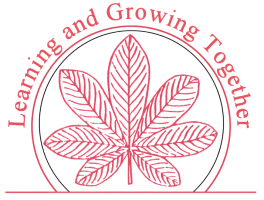 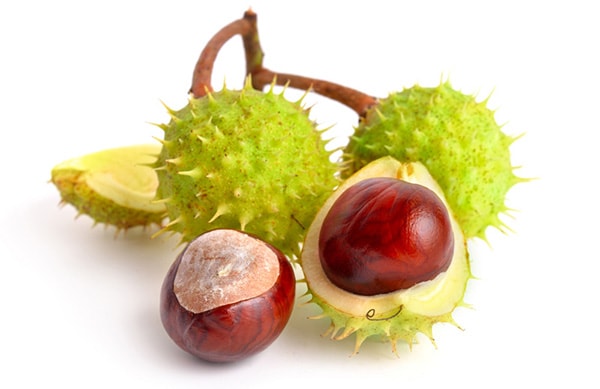 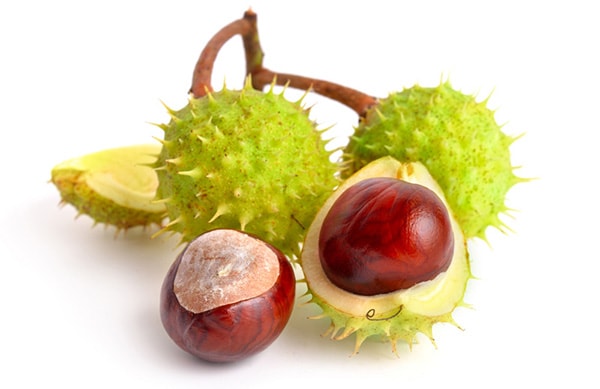 LITTLE CHESTNUTS PRESCHOOLAPPLICATION FORMPlease be aware that being offered a place in the Preschool DOES NOT guarantee your child a place at Chestnut Lane Infant School (Reception)(There will be additional forms from the Education Department to be completed at a later date)Date of Application:  School Catchment Area: Inside*    Outside*   (* Please tick)Surname:   Date of Birth: Forenames: Address: Postcode:  Telephone No.:  Email Address: Ethnic Origin:     Gender: Female*   Male*     (* Please tick)Mother’s / Guardian’s name:   Mobile Telephone No.: Father’s / Guardian’s name:     Mobile Telephone No.: Nursery School Attended: Medical information: Special Educational Needs / Additional information: Other Children in Family: (oldest first)Name:           D.O.B.:          School Attended: Name: 	D.O.B.: 		                School Attended: Signed:      Date: FOR OFFICE USE:  Acknowledgement of application:                                       LC Off.Let:                       R5.Off.Let: